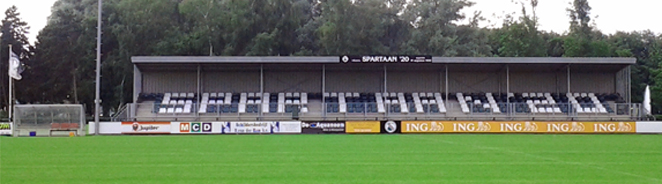 Senioren Bridge Club Spartaan organiseert voor de 24e keerde Gerard Goverde DriveHierbij nodigen wij u uit voor deze bridgedrive die zal worden gehouden opvrijdag 17 maart 2017Locatie		kantine Spartaan’20, Oldegaarde 251, RotterdamProgramma	24 spellen  (handgeschud)		aanvang: 19.30 uur       aanwezig: 19.00 uur		gratis koffie en thee bij aanvang  		warme en koude hapjesUitslag		op basis van top-integraal	   					(computerberekening)		Wedstrijdleider:   Frans Appels		Fraaie prijzen in naturaInschrijfgeld	€  15,--  per paar                                    Aanmelden /	de  inschrijving sluit  bij maximaal 36 paren             Informatie	aanmelden bij Marina Rotteveel 010-4293684  / 06-23992687		laatste datum voor aanmelding 9 maart 2017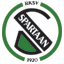 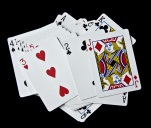 Onderstaande personen geven zich op voor de Gerard Goverde Drive op vrijdag 17 maart 2017.Naam 1:      ……………………………………………Naam 2:      …………………………………………….